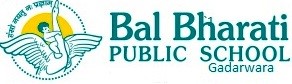 BBPS/GAR/PC/718/2023-24							    20th Jan 2024With reference to M.P. Govt circular, it will be a holiday on 22nd January 2024.*The pre board exam of class X & XII is rescheduled on 23.01.2024. Recess timings will be 12 noon for all classes (I to XII) from 23.01.2024 onwards.RegardsTeam BBPS Gadarwara